Name		Roger Goetzendorff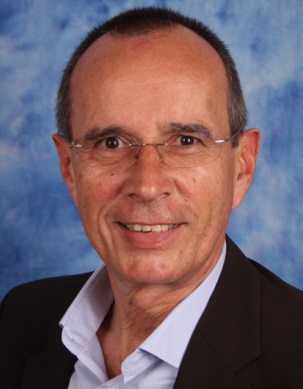 Name		Roger GoetzendorffName		Roger GoetzendorffName		Roger GoetzendorffAdresse		Max-Born-Weg 37, 85748 Garching
Tel.		+49.89.38591227
Mobil		+49.172.162.5848
Email		roger@goetzendorff.comAdresse		Max-Born-Weg 37, 85748 Garching
Tel.		+49.89.38591227
Mobil		+49.172.162.5848
Email		roger@goetzendorff.comAdresse		Max-Born-Weg 37, 85748 Garching
Tel.		+49.89.38591227
Mobil		+49.172.162.5848
Email		roger@goetzendorff.comAdresse		Max-Born-Weg 37, 85748 Garching
Tel.		+49.89.38591227
Mobil		+49.172.162.5848
Email		roger@goetzendorff.comPROJEKTERFAHRUNG – Auswahl BeratungsprojektePROJEKTERFAHRUNG – Auswahl BeratungsprojekteNov. 2019 – Itarius UG Geschäftsführer Aufbau einer Dienstleistungsfirma im Bereich IT/ECM/DMSGeschäftsführer Aufbau einer Dienstleistungsfirma im Bereich IT/ECM/DMS01.04. – 30.09.2018BDO IT GmbHSenior Manager ECM&DP Erfolgreicher Aufbau des Partnermanagements und Einführung professioneller VertriebstechnikenSenior Manager ECM&DP Erfolgreicher Aufbau des Partnermanagements und Einführung professioneller VertriebstechnikenJul. 2017 – März 2018Fondsdepot Bank GmbH HofMultiprojektleiter. Vendor ManagerMultiprojektleiter. Vendor ManagerJan. 2017 – Jun. 2017IT-Orga TipTrip e.K. (www.toptrip.biz)IT-Orga TipTrip e.K. (www.toptrip.biz)Jun. 2014 – Dez. 2016UniCredit, MünchenProjektmanagement im Portfoliomanagement- /Assetmanagement -Umfeld (TripleA)Internationale Koordination des Testmanagements im Umfeld MiFiD 2Projektmanagement im Portfoliomanagement- /Assetmanagement -Umfeld (TripleA)Internationale Koordination des Testmanagements im Umfeld MiFiD 2Mär. 2012 – April 2014PMS Italia, MilanoProjektmanagement und COO. Entwicklung eines intelligenten Krankenhausbettes und Modernisierung der KrankenhausprozesseProjektmanagement und COO. Entwicklung eines intelligenten Krankenhausbettes und Modernisierung der KrankenhausprozesseAug. 2011 – Feb. 2012MunichRe MünchenProjektmanagement für die Einführung einer Hedgingplattform (mittels erweitertem CALYPSO)Projektmanagement für die Einführung einer Hedgingplattform (mittels erweitertem CALYPSO)Sept. 2010 – März 2011Xchanging/Kedrios, MailandProjektmanagement internationales Großprojekt für Xchanging, Software-replatforming WP-Abwicklung Projektmanagement internationales Großprojekt für Xchanging, Software-replatforming WP-Abwicklung Nov. 2007 – Jan. 2010
UniCredit, MünchenProjektmanagement: IT-Integration der ca. 150 Anwendungen im Bereich Investment Banking nach der Übernahme der HVB durch UniCredit.Projektmanagement: IT-Integration der ca. 150 Anwendungen im Bereich Investment Banking nach der Übernahme der HVB durch UniCredit.Jan. – Dez. 2000
comdirect bank, Quickborn/ Mailand. OnlinebankProjektmitarbeit bei der Planung einer Auslandstochter. Verantwortlich für die IT-Grundsatzplanung und deren Dokumentation, die Organisation der IT-Infrastruktur und für Planung und Durchführung der Maßnahmen bzgl. ConnectivityProjektmitarbeit bei der Planung einer Auslandstochter. Verantwortlich für die IT-Grundsatzplanung und deren Dokumentation, die Organisation der IT-Infrastruktur und für Planung und Durchführung der Maßnahmen bzgl. ConnectivityBERUFSERFAHRUNG01.04. – 31.09.20182006 – März 2018BDO IT GmbH – Senior Manager ECM & DPSelbständiger Berater im Finanzdienstleister- und BankenbereichBDO IT GmbH – Senior Manager ECM & DPSelbständiger Berater im Finanzdienstleister- und Bankenbereich1995 – 2006
IPCSoft s.p.a., MailandIT-Leiter, Mitgründer und Teilhaber 
Softwarehaus für Banken und BrokerhäuserIT-Leiter, Mitgründer und Teilhaber 
Softwarehaus für Banken und Brokerhäuser1994
DANUBIOSIM s.p.a., MailandIT-Leiter 
Brokerhaus, spezialisiert auf DerivateIT-Leiter 
Brokerhaus, spezialisiert auf Derivate1985 -1994
AWS GmbH, MünchenProduktmanager 
Softwarehaus für Banken und VersicherungenProduktmanager 
Softwarehaus für Banken und VersicherungenPROJEKTANSATZAn PMBOK angelehnte Methodik, an konkreten Kundensituation angepasst.Das Resultat ist häufig ein hybrider Ansatz, welcher ein zum Teil iteratives Wasserfallmodell mit agilem Vorgehen dort verbindet, wo die Risikominimierung es verlangt.IT-KENNTNISSELangjährige Erfahrung, besonders in heterogenem Umfeld, z.B. Legacy-Systeme auf Mainframes integriert mit Browserorientierter Software, komplexe Bus-Systeme (u.a. MQSeries, Zero-Bus). Die vorhandenen Programmiersprachen gehen von Assembler bis Erlang.Datenbanken: u.a. Oracle, DB2, DB2/2, VSAM, LEASY, MySql, Postgres, Informix, Sybase. DWH-Implementationen. ETL.Professioneller Umgang mit MSOffice. Langjährige Erfahrung im Bereich Data Warehouse, System Integration, ERP. Erfahrungen mit SWIFT, FIX etc.Ich gebe dem Testmanagement einen hohen Wert. Testcases sollten schon bei der Programmierung ein Thema sein. Als Tool bevorzuge und beherrsche ich ALM.FACHLICHE KOMPETENZRisk managementDurch langjährige Tätigkeit in Bankenprojekten häufige Berührung mit den Anforderungen von MARisk, aktuell durch BAIT konkretisiert.Dazu gehörten Tätigkeiten im Compliance-Bereich, im Risk-Reporting, in der Datensicherheit, Berechtigungskonzepte u.v.m. TaxationVerantwortlich für das länderübergreifende Testmanagement für das MiFiDII-Projekt der UniCredit.Umsetzung der Anforderungen bzgl. Quellensteuereinführung als Produktmanager eines Portfoliomanagementsystems für Banken; Implementierung bei einem Großkunden.Umsetzung der Anforderung des Capital Gain für das Core System eines italienischen Brokerhauses.Implementierung der nötigen Maßnahmen um die QI-Compliance einer Luxemburger Privatbank zu sichern.WertpapierbereichSämtliche Prozesse der Abwicklung, von der internen Vorbuchung bis zum Zahlungsverkehr und Abgleich mit der entsprechenden externen Clearing-Stelle.Besonderheiten, wie z.B. Corporate Actions (auch international), unregelmäßige Kupons in unterschiedlichen Währungen…Zu erfüllende Compliance-AnforderungenFrontoffice: langjährige Erfahrung im Bereich Portfolio-Management, VV (Sammelorder, Netting), CRMBackoffice: langjährige Erfahrung in der Projektarbeit bzgl. Buchung, Reporting, ComplianceDurch die Erstellung einer Web-Anwendung zum Abwickeln von IPO profunde Erfahrungen in diesem Bereich, wie Pre-Publish-Pricing, Reservierungen und Zuweisungen, Konvertierung in handelbare Aktie, RechtsfragenPrivatkundenbereich – Betreuung und VVLangjährige Erfahrung im Umgang mit den Anforderungen, z.B. im Bereich Kundenreporting, Sammelorderverwaltung, CRM, Orderrouting…Online-BankingDurch die Erfahrung bei der Erstellung eines entsprechendem Softwarepaketes sicherer Umgang mit Online-Banking und Online-Brokerage. Hier besondere Kenntnisse im Bereich Sicherheit, Anbindungen externer Partner (Börse, Clearing etc.)VersicherungsbereichAllgemeine Kenntnisse der IT-Landschaft, Stammdatenthematik, mathematische Grundlagen der Risikostrukturen, komplexe Risiko-Hedging-Vorgänge.GEBURTSJAHR1959AUSBILDUNG
1976 – 1985Elektrotechnik, TU München, Luft- und Raumfahrttechnik, HSBW München, Ingenieurswesen, Polytechnikum Barcelona.FREMDSPRACHENEnglisch, Französisch, Italienisch, Katalanisch und Spanisch: fließend in Wort und Schrift. Russisch: Grundkenntnisse